Permit ConditionsPermit Conditions: Version 6 – 1 January 2021Injury Management ProgramGuidelines for developing Injury Management Program Guidelines – Version 3 2019Claims ManagementIncluding Audit ToolIntroductionAs part of the WorkCover Tasmania Board’s regulatory framework, self-insurers (insurers) are subject to a regime of audit activities to assess compliance with permit conditions, legislation, claims management and approved injury management programs. Unless otherwise directed, insurers undergo a two yearly cycle involving a WorkCover Audit and an insurer self-audit.This document:describes the process for WorkCover audits and insurer self-audits. provides an audit tool that may assist insurers when conducting their self-audits.  When developing the audit tool, the following factors were considered:a focus on improvement and compliance instead of non-complianceconsistency with legislation, compliance with permit conditions and application of approved injury management programs. Please note that this document contains workers rehabilitation and compensation information. It includes some of your obligations under the legislation that WorkSafe Tasmania administers. It cannot be used as evidence in respect of any alleged breach of the legislation. To ensure you comply with your legal obligations you must refer to the appropriate legislation, which you can find at www.legislation.tas.gov.au.  If there is any inconsistency between this document and any legislation the legislation prevails to the extent of the inconsistency.Links to information/resourcesWorkers Rehabilitation and Compensation Act 1988Injury Management Program GuidelinesPermit Conditions WorkSafe TasmaniaWorkCover’s audit process Generally insurers must submit to a WorkCover audit every two years.  The following outlines the audit process and activities.Audit planning: timeline The insurer will nominate a date/s suitable for the audit and liaise with the WorkCover auditor (auditor) to confirm.The auditor provides written confirmation including scope of audit, location and duration At a minimum of five business days before the audit, the auditor will advise the insurer of the details of the claim files to be audited. The insurer is to make every effort to ensure that files are available and/or access to software systems, including support staff to assist the auditor, is available.Audit scope and sample sizeThe scope of the audit will include:Interview with staff responsible for compliance with the insurer’s permit conditionsReview of systems, policies and procedures related to the insurer’s compliance with permit conditionsReview of data and information submitted to WorkCover’s Workers Compensation Information System (WIMS) in the 12 months preceding the auditReview of the insurer’s workers compensation claims and injury management systems. This will include but not be limited to:Review of claims and injury management policies, procedures and supporting documentationReview of claim files, records, letters, medical certificates, rehabilitation reports, medical reportsReview of claims and injury management information contained in the insurer’s claims and injury management system/databaseReview of early and ongoing activities including but not limited to:initial and ongoing communication with injured workers and other key parties appointment of Injury Management Co-Ordinatorsappointment of Workplace Rehabilitation Providers development of return to work/injury management planssystems for medical managementsystems and application of policies and procedures for complex claims and claims for psychological injuries (initial and secondary), including claims for post-traumatic stress disorder Interviews with workers compensation management personnel including claims/case managers Interviews with IMCsWorkCover may choose to limit the scope of an audit to specific criteria.  The insurer will be advised of the audit scope during the audit planning stage.Pre-audit: Self-insurer preparationTo ensure that all documents are available when WorkCover’s auditor attends, the insurer may wish to review prior self-assessments and ensure that evidence supporting each criteria is available at the time of the audit (for example, copies of policies, procedures, access to computer systems). The insurer may choose to provide documentation to the auditor before the audit. This can help minimise the time taken for the audit and the impact on the insurer’s resources. Information may be provided by email, with the email clearly stating the criteria and the nature of the evidence being provided. Audit sample sizeThe details and number of claim files to be audited will be provided to the insurer at a minimum of 5 business days before the scheduled audit. Conducting the auditOpening meetingIntroductionsAny housekeeping, health and safety or other location based information that the auditor or other parties should be aware ofOutline of the audit processRole of the auditorAuditReview of systems, policies and proceduresReview of claims database, claim filesInterviews with relevant management/staff/case managers/injury management co-ordinators Closing meetingSummary of compliance/opportunities for improvement.Discussion of any corrective action or progress reports that may be requiredAudit toolThe audit tool contains the criteria that the auditor will followEvaluation of findingsDuring the audit, the auditor will assess whether criteria have been met.Assessment will be based on available evidence, compliance with permit conditions, legislation, and injury management programs in place at the time the audit was conducted. Audit of compliance with permit conditions will note findings of compliance, non-compliance or opportunity for improvement. Audit of injury management programs and individual claim files will note findings of compliance, non-compliance or opportunity for improvement. Where a non-compliance or opportunity for improvement has been identified it will be clearly stated. Where a non-compliance or opportunity for improvement is identified during the audit it will be clearly stated and discussed during the closing meeting.A preliminary report on claim file findings will be submitted prior to issue of the auditor’s final report. This will provide the insurer with the opportunity to submit evidence that may have not been available at the time of the audit or that may have been contained in alternative data-bases or locations. ReportThe results of the audit and an audit report will be provided within 15 working days of the last day of the audit unless otherwise stated.The report will detail any further action required by the insurer; for example, submission of a corrective action plan and the time frame for providing this.Corrective action plans and progress reportsAs required by permit condition 11.6, where opportunities for improvement or non-conformances are identified during Board audits, the insurer must:within 60 days of being provided with the audit findings, confirm that any opportunities for improvement have been addressed; orif the opportunities for improvement cannot be addressed within 60 days, provide a corrective action plan within 28 days of being provided with the report,  detailing the action which will be taken and the time frame in which the action will be taken; orif any opportunity for improvement cannot be addressed make a submission detailing the reasons within 28 days of being provided with the report. The audit is not considered complete until all corrective actions have been addressed. WorkCover will actively monitor progress of corrective actions.Auditor travelIn accordance with permit condition 11.7, where an insurer manages its claims from an interstate location, it will be required to contribute to the cost of surveillance audits conducted by the Board. Costs include (but are not limited to) air travel and accommodation in excess of one night. Travel will be arranged by WorkCover Tasmania staff in accordance with Tasmanian Government travel policies and procedures. The insurer will be required to pay any unrecoverable costs in the event of their initiating the cancellation or postponing of an audit.Results of audits will be provided to the Board. The Board will continue to be informed of compliance with the submission of corrective action plans and progress reports.In circumstances where the audit process may require amending, WorkCover will ensure that appropriate consultation occurs with the insurer during the planning phase. Self-Insurer self-audit Insurers are required to conduct and submit self-audits of permit conditions, injury management programs and workers compensation claims management systems every two years. These self-audits will be conducted in the alternate year to the scheduled WorkCover audit.Insurers are encouraged, but not required, to use the audit tool that has been developed by WorkCover Tasmania. Using the tool will help ensure that: a comprehensive assessment of compliance with permit conditions, application of injury management programs, claims management systems and specific legislative requirements is conductedinsurers are prepared for WorkCover audits by being able to readily access and reference systems, policies, procedures and other relevant documents.An insurer using the tool to conduct the self-audit may modify the audit tool to suit their individual circumstances and submit it in a format that complies with their internal reporting or document standards. If the Board’s audit tool is not utilised and/or modified, the insurer must ensure that the self-audit is a comprehensive review of compliance with each permit condition, application of the approved injury management program, claims management systems and compliance with legislation.  Results of individual claim file audits must be submitted with the Injury Management Program/Workers compensation claims management systems self-audit.Before conducting the self-audit, the insurer should review previous WorkCover audits or self-audits to ensure that previously identified non-conformances or opportunities for improvement have been addressed. As required by permit condition 11.2, where the insurer identifies opportunities for improvement in a self-audit, it must:within 60 days of submitting the self-audit report, confirm that any opportunities for improvement have been addressed; orif the opportunities for improvement cannot be addressed within 60 days, provide a corrective action plan within 28 days of being provided with the report,  detailing the action which will be taken and the time frame in which the action will be taken; orif any opportunity for improvement cannot be addressed, make a submission detailing the reasons within 28 days of being provided with the report.Permit conditions 11.3 and 11.4 require self-audits to be conducted by a competent person able to demonstrate independence of the system being audited and the report/s must be signed by the insurers authorised senior manager.The self-audit is not considered complete until all corrective actions have been addressed. WorkCover will actively monitor progress of corrective actions.Permit ConditionsPermit Conditions: Version 6 – 1 January 2021How to use the permit conditions audit toolThe permit conditions audit tool contains the following sections:The criteriaThe criteria contained in the audit tool are the same as those contained in the permit conditions imposed by the Board in the permits issued to insurers.The criteria clearly state the requirements. Some examples have been provided in order to assist in identifying the types of evidence that you may be able to provide to support conformance. This information is for guidance only.Evidence/Opportunities for improvementIn this section, the nature of the evidence sighted to support conformance should be clearly documented, Where the evidence is available on a website, has a document number or other reference number it should be stated.  Examples of the types of evidence that may be provided include policies, procedures, manuals, claims files, document management systems, website publications, letters, file notes, medical certificates, return to work plans, injury management programs,  interviews with key staff including case managers, injury management co-ordinators, workplace rehabilitation providers and return to work co-ordinators. Where a non-conformance or opportunity for improvement is found it should be detailed in full and transferred to the corrective action plan template together with information on how the opportunity will be addressed and the time frame in which it will be addressed.  See ‘Corrective action plans and progress reports’ on page 6.Conformance Yes/NoIn this section, indicate conformance with either yes or no.Permit Conditions Audit ToolSchedule 1Injury Management ProgramAudit ToolGuidelines for developing Injury Management Program Guidelines – Version 3 - 1 September 2019How to use the injury management program audit toolThe injury management program audit tool contains the following sections:The criteriaThe criteria contained in the tool are the same as those contained in the Injury Management Program Guidelines issued by the Board. A copy of the Guidelines is available on the WorkCover Tasmania website at www.workcover.tas.gov.au under the self-insurer tab.An explanation is provided at the start of each section of the injury management program guidelines. Please read the explanations in full prior to commencing the audit. The criteria clearly state what is required to satisfy each criteria. However, some examples have been provided to help identify the types of evidence that you may be able to produce to support conformance or identify opportunities for improvement. This information is for guidance only. Evidence/Opportunity for improvementEach section should be clearly documented with the nature of the evidence sighted to support conformance with the criteria.  Where the evidence is available on a website, has a document number or another reference number, it should be stated.  The types of evidence that may be provided include policies, procedures, manuals, claim files, document management systems, website publications, letters, file notes, medical certificates, return to work plans, injury management programs,  interviews with key staff including case managers, injury management co-ordinators, workplace rehabilitation providers and return to work co-ordinators etc.Where a non-conformance or opportunity for improvement is found it should be detailed in full and transferred to the corrective action plan template together with information on how the opportunity will be addressed and the time frame in which it will be addressed.  See ‘Corrective action plans and progress reports’ on page 6.  Conformance Yes/NoIn this section, indicate conformance with either yes or no.ExamplesThe following are some examples of the types of evidence that could be provided to satisfy compliance with criteria.   This information is for guidance only. There may be other forms of evidence that may be provided.Audit Tool - Injury Management Program (Guidelines for Developing an Injury Management Program – Version 3 – 1 September 2019)This Tool should be used when developing, amending or conducting a self-audit of injury management programs to ensure that the systems, policies and procedures that support the criteria contained in the Guidelines are accurate and are supported by procedural documents eg claims manuals. WorkCover Audits will be conducted on the currently approved version of the insurer’s injury management program.Injury Management PolicyExplanation: The policy should reflect the insurer’s commitment to injury management and should form the basis upon which the injury management program is developed. The policy should be consistent with applicable legislation and guidelines and promote continuous improvement. The policy should address but not be limited to the following principles:should be easily understood, and capable of being implemented in the workplaceshould be consistent with the rehabilitation policy of the workplaceshould be developed in consultation with all partiesshould be supplemented by adequate written procedures that are readily available, and that identify key support roles and responsibilities for implementing the policy should be readily available in the employer’s workplace where the workers can readily refer to itshould be consistent with the provisions of the Workers Rehabilitation and Compensation Act 1988 and supporting legislation should be reviewed regularly (annually).Information ManagementExplanation: Procedures should be developed that identify how information will be provided and managed. The focus should be on ensuring access to information and support in order for all parties to clearly understand their roles, rights and responsibilities at the level that is required and deemed appropriate, including provision of the information in a language and format that all employers and workers can understand.Responsibility for management of the information should be delegated to personnel with the appropriate level of authority to ensure that accurate and relevant information is available in a timely manner. A document control system should be established.Communication ManagementExplanation: An effective injury management program relies upon the provision of timely and accurate information. All communication should be conducted in a non-threatening manner. Procedures should be developed that identify the mechanisms for communication, including how it will be both managed and facilitated.The procedures should include but not be limited to:identifying key contacts, specifying timeframes for establishing initial contact and ongoing contactdocumenting recording requirements for all contactsidentifying methods for the provision of information including informing workers of all relevant organisational procedures relevant to the injury management and return to work processesidentifying and communicating the roles and responsibilities of all parties in the communication processidentifying an issue resolution process that sets out the means by which an injured worker can progress an issue or matter of concernwhere appropriate, identifying the involvement of any external body if an issue cannot be resolved within the organisationwhere an injured worker has difficulty understanding or reading English the information should be translated or directly explained to individuals in a language and format that can be clearly understood. The insurer should seek to regularly engage with injured workers and employers, in particular they should:encourage and foster good relationships between those involved in the injury management processmanage and change injured worker and employer perceptions for the better of key principles such as the health benefits of workfoster and encourage a productive working relationship between key stakeholders involved in the injury management process involve and seek feedback from injured workers and employersseek buy-in from injured workers and employers to assist in decision makingensure the early detection and resolution of potential barriers, issues and conflictsencourage injured workers to take ownership of their recovery.Role of the Injury Management Co-Ordinator (IMC)Explanation: The role of the IMC is to co-ordinate and oversee the entire injury management process. The insurer should identify the number of IMCs based on the need of the organisation. The IMC should be provided with adequate resources to enable them to effectively carry out their duties including performance and/or oversight of:making contact with the worker, the employer and the worker’s primary treating medical practitioner, as soon as practicable after the worker is assigned to the IMCdeveloping, reviewing, modifying and implementing injury management plans and return to work plans as agreed with the worker or determined by TASCATregularly reviewing the work capacity of the worker and investigating and arranging options for the worker’s retraining or redeploymentmaking arrangements for the rehabilitation of the worker so that the worker returns to work as soon as is possible and appropriateinvolving the following persons in the management of the worker’s injury and return to work:the worker, the worker’s employer and the employer’s insurerthe primary treating medical practitioner and other treating medical practitioners; and if necessary or desirable, workplace rehabilitation providers, return to work coordinators, supervisors and line managers, allied health professionalscollating medical informationmaintaining relevant documentationmaking attempts to resolve disputes in relation to injury management in respect of the workerproviding information on injury management to the worker and the worker’s employerany other duties that are prescribed.The insurer should have procedures in place that identify the IMC role within the injury management program. The key components of the IMC role should be formally identified, documented and communicated. Procedures may address but should not be limited to the following components:Role statement, responsibilities, obligations, authority to act, accountability, key performance indicators, minimum competency/training requirements.Role of the Workplace Rehabilitation Provider (WRP)Explanation: A WRP is accredited by the Board and has the qualifications, experience and expertise appropriate to provide timely intervention with services based on the assessed need of the worker and the workplace.  A WRP identifies and addresses the critical physical, psychological, social, environmental and organisational risk factors which may have an impact on a worker’s ability to successfully return to work. A WRP achieves this through delivering workplace rehabilitation services. Workplace rehabilitation services are prescribed under the Act as:Initial workplace rehabilitation assessment, assessment of the functional capacity of a worker, workplace assessment, job analysis, advice about job modification, rehabilitation counselling, vocational assessment. Workplace rehabilitation does not include:Work conditioning, treatment (including therapeutic counselling), overseeing/monitoring of an injured worker’s treatment, determining a worker’s ongoing entitlements, claims management, assessment of daily living.  While providers have the skills to perform some or all of these services, they are not considered workplace rehabilitation services. The insurer should have procedures in place that identify the WRP role within the injury management program. The key components of the WRP role should be formally identified, documented and communicated. Where external WRPs are engaged the specific types of service and standards of service should be detailed. At relevant periods of time the services delivered should be reviewed for conformance with any agreements.The insurer should have procedures in place to:consult with the injured worker, employer and nominated treating doctor when referring to a workplace rehabilitation provideradvise the injured worker that they can choose a rehabilitation providerinform the injured worker of the process to be followed when changing a rehabilitation provider.Role of the Return to Work Co-ordinator (RTWC)Explanation: The role of the RTWC is to facilitate and co-ordinate the injured worker’s return to work within the workplace. The RTWC should be provided with adequate resources to enable them to effectively carry out their duties, which may include: aspects of return to work requirements at the workplace assisting in the rehabilitation and return to work for injured workers, monitor progress, develop and review return to work plans and injury management plans assisting in the identification of suitable alternative duties and if necessary alternative job placements or redeployment in the workplace assisting in the communication and management of the relationship between all parties other functions specified by the insurer. The insurer should have procedures in place that identify the RTWC role within the injury management program. The key components of the RTWC role should be formally identified, documented and communicated.Mechanisms to Facilitate Early Reporting and Intervention of Injuries/ClaimsExplanation: Employers should be encouraged to report all work related injuries to the insurer that may lead to a claim for workers compensation. Early reporting and intervention will assist in the injury management and return to work process and enhance the likelihood of positive return to work outcomes.Advising employers of their obligations to record and report injuriesIdentifying the expected reporting timeframesIdentifying key parties, roles, responsibilities and timeframes for establishing and maintaining contactEnsuring that information provided on the claim form is complete and accurateIdentifying a process for managing late reporting, including advising employers of the consequences of failure to report within the specified timeframesEnsuring persons with responsibilities under the injury management program receive appropriate instruction/training to enable them to undertake the tasks they have been allocatedMedical ManagementExplanation: The procedures should recognise the central role the Primary Treating Medical Practitioner (PTMP) plays in the injury management process. The PTMP usually should have ongoing contact with the injured worker throughout the injury management and return to work process and plays a key role in the communication between the injured worker, the employer and the insurer.Procedures should be developed that include but are not limited to:the injured worker’s right to choose their PTMPthe role and responsibilities of the PTMP and specialist service providersthe process for monitoring medical treatment, consultations, referrals and specialist carerequirements for access to medical records and the provision of informationthe process for the management of communication between the parties including identifying the preferred means of contact and expected reporting timeframes.Independent Medical Reviews:Independent medical opinions or medical reviews may be sought when there are concerns about issues such as the diagnosis, proposed treatment, certified level of incapacity etc. Where multiple, opinions/reviews are sought, this can result in stress for the injured worker, delays, and increased costs to the insurer. Procedures should be developed that include but are not limited to:the process for obtaining an independent medical reviewthe process for informing the injured worker of the reasons for seeking such a reviewthe process for discussing matters of concern with the injured worker and the injured worker’s PTMPthe process for the management of medical records and the provision of informationthe process for the management of communication between the parties including identifying the preferred means of contact and expected reporting timeframesthe process for conciliation where the injured worker objects to an independent medical review.Return to WorkExplanation: The injury management program should encourage full and open communication between all parties involved in the injury management and return to work process. Poor communication can lead to delays, confusion and misunderstanding and is recognised as presenting a major barrier to effective injury management. Proper planning and co-ordination of the injury management process will facilitate effective communication between the parties, eliminate duplication of effort and confusion, and ensure that the injury management process runs smoothly and results in positive outcomes for the injured worker.
Return to Work Plans – A simple plan for co-ordinating and managing the treatment, rehabilitation and return to work of an injured worker. Injury Management Plans – A comprehensive plan for co-ordinating and managing the treatment, rehabilitation and return to work of an injured worker. 
If a worker suffers a significant injury an injury management plan is to be prepared within the time frame nominated by the insurer in the Injury Management Program approved by the Board. Injury management programs should specify the time frame in which return to work and injury management plans will be developed following becoming aware that a worker has sustained a significant injury (5 days or more of total or partial incapacity). For example “A return to work plan will be developed within 5 days of a worker sustaining a significant injury”. This would mean that the plan is developed and implemented within 10 days.If the injury management plan is not incorporated in the return to work plan the program should also specify the time frame in which an injury management plan will be developed and implemented. For example “an injury management plan will be developed within 5 days of a worker being partially or totally incapacitated for 28 days”. Where plans are developed, at a minimum both the injured worker and the employer are to agree to cooperate and comply with the plan. Plans are to be signed by both parties, wherever possible, however other mechanisms for obtaining agreement (i.e. via email) may be used in circumstances where it may not be practicable to pursue signatures. Plans must be realistic, achievable, tailored to the individual’s circumstances and developed as soon as practicable in consultation with the relevant parties. Plans must be reviewed regularly by the relevant parties and modified where necessary.Management of Alternative DutiesExplanation: The employer has an obligation to provide suitable and meaningful alternative duties at the workplace while the injured worker recovers from injury. The insurer should have procedures in place that ensure injured workers are consulted and given the opportunity to participate in the identification and selection of alternative duties. Injured workers should also actively contribute to and participate in the process of reviewing and providing feedback to the employer or the insurer on the adequacy and appropriateness of alternative duties provided. The insurer should develop procedures that include but are not limited to:communicating to employers their responsibility for identifying alternative duties as well as their obligation to compile a list of alternative duties that is to be supplied to the insurerassisting employers to identify and provide alternative dutiesmonitoring and reviewing an employer’s ability to identify and provide suitable alternative dutiesadvising employers of the consequences of failure to identify and provide alternative dutiesmanaging employer non-compliancenotifying employer non-compliance to the Board.Management of Psychological Claims (primary and secondary) Explanation: This element is included in addition to the key elements above as the Board recognises the significant impact psychological injuries have on workers, employers, insurers and the scheme in general.The Board recommends that Insurers/Employers consider the Safe Work Australia publication “Taking Action: A best practice framework for the management of psychological claims in the Australian workers’ compensation sector” when developing and implementing systems for the management of psychological claims.Management of Complex Claims Explanation: What constitutes a complex claim should be defined by the insurer.  For example a complex claim may be a claim where a worker has sustained a physical and psychological injury, has more than one physical injury, has a significant injury, has required surgery of a particular type, has co-morbidities or other significant health and return to work barriers. It may also include matters where liability determination affects ongoing injury management.Claim File Audit Application of approved Self-Insurer Injury Management Program / Compliance with LegislationCorrective Action Plan TemplateAdd more rows as required.	1300 366 322	www.worksafe.tas.gov.auFor more information contact Phone: 1300 366 322	(within Tasmania)	(03) 6166 4600	(outside Tasmania)Fax: 	(03) 6173 0206Email: 	wstinfo@justice.tas.gov.au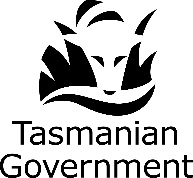 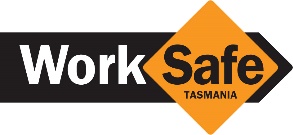 NumberPermit Condition Permit Condition Evidence/Opportunity for Improvement(Details of evidence eg record number/document reference to included)Conformance Yes/NoConformance Yes/NoConformance Yes/NoGeneral Requirements General Requirements General Requirements General Requirements General Requirements General Requirements General Requirements ComplianceComplianceComplianceComplianceComplianceCompliance1.1The self-insurer must have documented procedures for ensuring compliance with all permit conditions and legislative obligations.1.2The self-insurer must provide a declaration of compliance in the approved format no later than 31 August each year.  The declaration must be signed by the self-insurer’s authorised senior manager.  1.3The self-insurer must comply with any directives from the Board in respect to their activities as a self-insurer.Solvency Solvency Solvency Solvency Solvency Solvency 1.4The self-insurer must advise the Board at any time if any of the following things occur:it is placed under administrationit becomes insolventit enters into an arrangement with its creditorsan application is made for an order that it be wound up or that a provisionalliquidator or receiver and manager be appointeda liquidator or provisional liquidator is appointedanything having a substantially similar affect to any of the events above. The notice in respect of each of the above matters must be given to the Board not later than 24 hours after the self-insurer becomes aware of the matter. Notification of Corporate ChangesNotification of Corporate ChangesNotification of Corporate ChangesNotification of Corporate ChangesNotification of Corporate ChangesNotification of Corporate Changes1.5The self-insurer must, as soon as practicable, but within 14 days, notify the Board in writing if any of the following things occur:any change, or any proposal to change, the self-insurer’s nameany change to the self-insurer’s status under the Corporations Act, or any proposal to make such a changeany change in the directors or secretary of the self-insurerthe self-insurer becoming a subsidiary (as defined in the Corporations Act) of another body corporate (as defined in the Corporations Act)the self-insurer ceasing to be a subsidiary of another body corporateany change in the control (as defined in the Corporations Act) of the self-insurerany change in the management personnel responsible for the management of the self-insurer’s Tasmanian business(viii)any other change that may affect the ability of       the self-insurer to perform its obligations as a       self-insurer.Organisational ChangesOrganisational ChangesOrganisational ChangesOrganisational ChangesOrganisational ChangesOrganisational Changes1.6The self-insurer must submit to the Board any proposal in respect to planned significant changes to the manner in which it manages its claims and injury management functions.Prudential RequirementsPrudential RequirementsPrudential RequirementsPrudential RequirementsPrudential RequirementsPrudential RequirementsExcess of Loss PolicyExcess of Loss PolicyExcess of Loss PolicyExcess of Loss PolicyExcess of Loss PolicyExcess of Loss Policy2.1The self-insurer must maintain in force an excess of loss insurance policy providing indemnity for the self-insurer in the event of major loss or disaster, for at least $50 million for each individual claim or series of claims arising out of a single occurrence. The policy excess is not to exceed $1 million without Board approval.The self-insurer must give to the Board evidence of the terms of the excess of loss policy and evidence of payment of the premium for that policy and such other information as required by the Board. Financial UndertakingFinancial UndertakingFinancial UndertakingFinancial UndertakingFinancial UndertakingFinancial Undertaking2.2The self-insurer must provide the Board with a financial undertaking in favour of the Nominal Insurer.The financial undertaking must be provided at such times and in such format as required and approved by the Board.The quantum of the financial undertaking will be as determined by the Board and may be varied annually. Actuarial AssessmentActuarial AssessmentActuarial AssessmentActuarial AssessmentActuarial AssessmentActuarial Assessment2.3The self-insurer must carry out an annual independent actuarial assessment of its outstanding Tasmanian workers compensation claims liability as at the end of its most recent financial year. The assessment must be conducted by an appropriately certified actuary and the actuarial report must be submitted within three months of the end of the self-insurer’s financial year.Exit ProvisionsExit ProvisionsExit ProvisionsExit ProvisionsExit ProvisionsExit Provisions3.1The self-insurer must apply to the Board to cease being a self-insurer.  An application to cease being a self-insurer must:be made in accordance with any guidelines issued by the Boardbe received by the Board no later than 90 days prior to the date on which the self- insurer wishes to cease being a self-insurer.Provision of Information Provision of Information Provision of Information Provision of Information Provision of Information Provision of Information 4.1The self-insurer must establish and maintain systems to ensure that the workers compensation information it provides to workers and the Board is current and accurate. The systems must be established and maintained in accordance with any guidelines issued by the Board. 4.2The self-insurer must provide information to its injured workers in accordance with the requirements set out in Schedule 1 or as directed by the Board. Alternatively, should the self-insurer wish to provide its own information to its injured workers, such information must be equivalent to that specified in Schedule 1 and have first been approved by the Board.4.3The self-insurer must, as directed by the Board, provide information in writing, on any changes to the Act to injured workers with an active claim at the time of any legislative amendment.Information may be provided by letter or by email.Information and Records ManagementInformation and Records ManagementInformation and Records ManagementInformation and Records ManagementInformation and Records ManagementInformation and Records Management5.1The self-insurer must establish and maintain a documented records management system in respect to the management of records pertaining to its activities as a self-insurer. 5.2The self-insurer is responsible for ensuring the security of all information relevant to their activities as a self-insurer. The self-insurer must:establish and maintain systems and controls to ensure the security of information and compliance with relevant privacy legislationensure that any third parties have appropriate systems and controls in place to ensure the security of information and compliance with relevant privacy legislation.Disputes/Complaints handlingDisputes/Complaints handlingDisputes/Complaints handlingDisputes/Complaints handlingDisputes/Complaints handlingDisputes/Complaints handling6.1The self-insurer must establish and maintain documented policies and procedures for the management of disputes and complaints arising from its activities as a self-insurer.Conflict of InterestConflict of InterestConflict of InterestConflict of InterestConflict of InterestConflict of Interest7.1The self-insurer must:have documented policies and procedures in place to identify and manage conflict of interest.as soon as practicable, but no later than 14 days, following the identification of a conflict of interest, either real or perceived, relating to the Insurer’s activities as a self-insurer,  notify the Board in writing of the conflict and what action is being taken to manage it.Injury Management ProgramInjury Management ProgramInjury Management ProgramInjury Management ProgramInjury Management ProgramInjury Management Program8.1The self-insurer must:ensure that there is an Injury Management Program in place approved by the Board that complies with the Guidelines issued by the Boardensure that it complies with the approved injury management program.8.2The self-insurer must establish and implement a system to conduct an annual review of its approved Injury Management Program to ensure consistency with legislation, Injury Management Program Guidelines issued by the Board and the Insurer’s current claims and injury management practices.Return to WorkReturn to WorkReturn to WorkReturn to WorkReturn to WorkReturn to Work8.3The self-insurer must ensure the policies, procedures and systems documented in the Injury Management Program approved by the Board are applied equitably and transparently to ensure that in all instances its primary aim is the recovery of and return to work of injured workers and that all decisions made relating to injury management are made in the best interests of the worker. 8.4The self-insurer must apply the Return to Work Hierarchy when assisting an injured worker to return to work:Return to work, same employer, same jobReturn to work, same employer, different jobReturn to work, different employer, same jobReturn to work, different employer, different job  Injury Management Co-OrdinatorInjury Management Co-OrdinatorInjury Management Co-OrdinatorInjury Management Co-OrdinatorInjury Management Co-OrdinatorInjury Management Co-Ordinator8.5The self-insurer must not impede, obstruct or prevent an appointed injury management co-ordinator from performing his or her functions under the Act.8.6The self-insurer must develop and implement an internal dispute management procedure to manage internal disputes concerning the work or recommendations made by an injury management co-ordinator. Such procedures must be available and communicated to any appointed injury management co-ordinator assigned to a worker.Claims Management Claims Management Claims Management Claims Management Claims Management Claims Management 9.1The self-insurer must establish and maintain documented policies and procedures for the management of claims. The policies and procedures must be established and maintained in accordance with any guidelines issued by the Board.Changes in entitlementsChanges in entitlementsChanges in entitlementsChanges in entitlementsChanges in entitlementsChanges in entitlements9.2The self-insurer must provide a written explanation to employers and claimants when step down provisions are applied to weekly payments. The explanation must be provided at least 14 days prior to the change occurring.9.3Where a self-insurer intends to take any action to reduce, suspend or terminate a workers entitlement to weekly compensation the insurer must, in addition to any action required by the Act:ensure the decision is reviewed by a senior manager, and that the senior manager has considered whether the action is reasonable having regard to the relevant provisions of the Act and the individual circumstances of the worker ensure that the reason(s) for the action have been documentedensure the worker has been notified verbally of the decision, unless there is a reasonable basis for not doing soensure the worker has been notified in writing of the decision, unless service of documentation is requiredprovide the worker with information in respect to the self-insurer’s dispute resolution processprovide the worker with information in respect to dispute resolution options available under the Act. For example, referral to the Tasmanian Civil & Administrative Tribunal. Lump Sum Settlements Lump Sum Settlements Lump Sum Settlements Lump Sum Settlements Lump Sum Settlements Lump Sum Settlements 9.4The self-insurer must establish and maintain documented policies and procedures to manage the settlement of claims. The policies and procedures must be established and maintained in accordance with any guidelines issued by the Board.Accredited Service ProvidersAccredited Service ProvidersAccredited Service ProvidersAccredited Service ProvidersAccredited Service ProvidersAccredited Service Providers9.5The self-insurer must not engage any person or organisation to perform a prescribed service unless such person or organisation is accredited in accordance with the Act. Data Reporting RequirementsData Reporting RequirementsData Reporting RequirementsData Reporting RequirementsData Reporting RequirementsData Reporting Requirements10.1The self-insurer must provide data as determined by the Board in accordance with Section 114 of the Act.10.2If any data provided to the Board is incorrect, corrupt or deficient, the self-insurer must notify the Board within 3 business days of the error being identified.10.3The self-insurer must take measures to rectify any errors or omissions identified in any data provided to the Board.10.4The self-insurer must forward to the Board a signed End of Year Reconciliation Certificate in a form approved by the Board.  The Certificate must be received by the Board no later than 31 August in each year or as determined by the Board.10.5If the Certifier does not certify the accuracy of all of the data, the self-insurer must give the Board revised data and obtain and forward a revised Certificate.  The revised data and revised Certificate must be provided to the Board within 14 days following identification of the errors. Audit RequirementsAudit RequirementsAudit RequirementsAudit RequirementsAudit RequirementsAudit RequirementsSelf-AuditsSelf-AuditsSelf-AuditsSelf-AuditsSelf-AuditsSelf-Audits11.1The self-insurer must:perform a self-audit of its management systems (permit conditions, claims and injury management) at intervals determined by the Boardforward an audit report by the date specified by the Boardnot conduct the audit any earlier than 60 days prior to the date specified by the Board. 11.2Where the self-insurer identifies opportunities for improvement in its self-audit it must:Within 60 days of submitting the self-audit report, confirm that any opportunity for improvement has been addressed, orif the opportunities for improvement cannot be addressed within 60 days, provide the board with a corrective action plan within 28 days of being provided with the report, detailing the action which will be taken and the time frame in which the action will be taken, orif any opportunities for improvement cannot be addressed, make a submission to the Board within 28 days of being provided with the report, detailing the reasons.11.3The annual self-audits of the management systems must be conducted by a competent person who must be able to demonstrate independence of the system being audited. 11.4The self-insurer’s self-audit report is to be signed by the self-insurer’s authorised senior manager.WorkCover Tasmania Board AuditsWorkCover Tasmania Board AuditsWorkCover Tasmania Board AuditsWorkCover Tasmania Board AuditsWorkCover Tasmania Board AuditsWorkCover Tasmania Board Audits11.5The self-insurer must submit to, and facilitate an audit in respect to its management systems (permit conditions, claims and injury management), conducted by the Board’s Auditor. Audits may be conducted at such times as determined by the Board. 11.6Where opportunities for improvement are identified by the Board’s Auditor, the self-insurer must:within 60 days of being provided with the Board’s Audit report confirm that any opportunity for improvement has been addressed, orif the opportunities for improvement cannot be addressed within 60 days, provide the board with a corrective action plan within 28 days of being provided with the report, detailing the action which will be taken and the time frame in which the action will be taken, orif any opportunities for improvement cannot be addressed, make a submission to the Board detailing the reasons within 28 days of being provided with the report.11.7The self-insurer agrees that it will contribute to the cost of surveillance audits conducted by the Board in accordance with any policy approved by the Board.11.8The self-insurer must provide any additional information requested by the Board following Board audits or self-audits. Work Health and Safety  Work Health and Safety  Work Health and Safety  Work Health and Safety  Work Health and Safety  Work Health and Safety 12.1The self-insurer must, on an annual basis submit a report, in accordance with any Guidelines issued by the Board,  for approval by the Board, that includes evidence of the self-insurer’s commitment to Work Health and Safety.  The report is to include but not be limited to the following information:Details of the current Work Health and Safety Management SystemWork Health and Safety performance in the previous 12 monthsWork Health and Safety activities planned for the next 12 months12.2The self-insurer must notify the Board within three days when it is served with a complaint issued under the Justices Act 1959 by the Regulatory Authority for breaches of the following Acts:Work Health and Safety Act 2012Explosives Act 2012Dangerous Goods (Road & Rail Transport) Act 2010Security Sensitive Dangerous Substances Act 2005Workers Rehabilitation & Compensation Act 1988 12.3The self-insurer must provide the Board with any information in respect to its work health and safety policies, procedures and performance at any time requested by the Board.Information to be provided to workers on receipt of a claimWorkCover Tasmania Publication – “Injury Management Making it Work” – Document ID GB197WorkCover Tasmania Publication – “Workers Compensation Handbook – The Basics” – Document ID GB010WorkCover Tasmania Publication – “The Benefits of Returning to Work” – Document ID IS083Criteria 4.2 (iii) Communication Management Evidence/Observation/Opportunity for ImprovementConformanceYes/NoThe insurer is to define how it will:Ensure that roles, activities and/or services that are to be delivered by external providers are clearly identified and communicated to key parties.Communication policyFile notes, evidence of initial and ongoing contact with key partiesStandard lettersProceduresClaim file audits where workers have been provided in writing with the name, contact details and information in respect to the nature and scope of externally appointed providers, including their role and responsibility.Are workers advised who to contact if they have any queries or have a dispute with an externally appointed provider?How many claim files were audited where external providers (eg IMC/WRP) were appointed? Was the worker provided with the information above?Opportunity for Improvement: Where there is an opportunity for improvement it should be noted against each criteria. It can later be transferred to the corrective action plan template with details of the nature of the corrective action to be taken and the time frame in which the action will be completed. Criteria 5.1 Role of the IMCEvidence/Observation/Opportunity for ImprovementConformanceYes/NoThe insurer is to define how it will:Manage the role, responsibilities and duties of an IMC (including quantity requirements and IMC activities that are overseen rather than performed)General overview of how the IMC is incorporated into the self-insurer’s structure. For example, is the role performed by an internal staff member, an external IMC or an accredited Workplace Rehabilitation Provider?Statement of duties for the appointed IMC. If the IMC is external how are expectations communicated and performance monitored.Who is responsible for the management of IMC performance? Evidence of performance management discussions?Interview with an IMC – Is the IMC aware of the requirements of the role, their statement of duties and have they discussed their performance of the role with their manager/supervisor?Where possible document references should be noted with details of when the document was last reviewed and when it is scheduled for next review.Opportunity for Improvement:  Criteria 9.2 (iii) Medical ManagementEvidence/Observation/Opportunity for ImprovementConformanceYes/NoThe insurer is to define how it will:Manage the provision of information including but not limited to:a. Notifying the injured worker of the reasons for seeking a review.b. Providing copies of the review report to the IMC and the PTMPDescription of the process for arranging an IMEWhat process is in place to ensure the worker is notified of the reasons for seeking a review?Evidence that a system is in place to ensure that the reasons for the review are discussed with the PTMP.Evidence that copies of the IME report have been provided to the PTMP and the IMC within 7 days.   How many claim files were audited where an IME was arranged and how many complied with the requirements of s90 of the Act. Opportunity for Improvement: Yes/NoCriteria 10.2 (i) Return to WorkEvidence/Observation/Opportunity for ImprovementConformanceYes/NoThe insurer is to define how it will:Ensure the development and implementation of plans when requiredFrom the Injury management program approved by the Board what is the self-insurer’s time frames for the development and implementation of return to work and injury management plans?What system is in place to ensure that the time frames are adhered to?What corrective action is taken where the time frames are not complied with?Are the plans two documents or are they combined?Are there templates for the plans and where are they located?Are IMCs and those responsible for the development of plans using the templates?Where plans are developed by external parties what evidence is available that the self-insurer’s standards have been communicated to the external parties, are the time frames monitored and are external providers contacted when they are not meeting the time frames?How many claim files were audited where return to work and injury management plans were required, how many were developed within the time frames required? Opportunity for Improvement:NumberCriteriaEvidence/Observation/Opportunity for ImprovementConformanceYes/No1.1Statement of commitment and objectives including but not limited to the following:To promote behaviours and attitudes that underpin a positive workplace culture that supports injured workers1.1To promote the health benefits of work1.1To support the principles of the Clinical Framework for the Delivery of Health Services1.2Statement of roles and responsibilities of all parties1.3Policy to be appropriate to nature and scale of organisation1.4Consistent with relevant injury management legislation1.5 Policy to be reviewed regularlyNumberCriteriaEvidence/Observation/Opportunity for ImprovementConformanceYes/No3.1The insurer is to define how it will:Ensure full disclosure of and access to accurate and consistent information, including the provision of information in other languages when necessary3.2Ensure accurate and consistent informationNumberCriteria Evidence/Observation/Opportunity for ImprovementConformanceYes/No4.1The insurer is to define how it will:Communication:Promote open and honest communication4.1Ensure the timeliness of communication4.1Ensure the correct application of both oral and written communication4.1Ensure communication is clear and in plain English4.1Ensure communication is non-threatening4.1Ensure interpreting services are made available when necessary4.2Communication with key parties:Manage contact points and formal channels of communication between all parties4.2Ensure that employee obligations are described and communicated effectively 4.2Ensure that roles, activities and/or services that are to be delivered by external providers are clearly identified and communicated to key parties.NumberCriteriaEvidence/Observation/Opportunity for ImprovementConformanceYes/No5.1The insurer is to define how it will:Manage the role, responsibilities and duties of an IMC (including quantity requirements and IMC activities that are overseen rather than performed)5.2Manage the skill and knowledge requirements5.3Ensure the identification and provision of training requirements5.4Manage the appointment process5.5Manage and monitor the IMC role or activities that are to be delivered by an external IMC including but not limited to clearly identifying and communicating the roles or activities that are to be deliveredNumberCriteriaEvidence/Observation/Opportunity for ImprovementConformanceYes/No6.1The insurer is to define how it will:Manage the role, responsibilities and duties of a WRP6.2Manage the skill and knowledge requirements6.3Manage the selection process for external WRPs6.4Manage the referral process of an injured worker to an WRP6.5Manage and monitor external WRPs including but not limited to clearly identifying and communicating the services that are to be deliveredNumberCriteriaEvidence/Observation/Opportunity for ImprovementConformanceYes/No7.1The insurer is to define how it will:Manage the role, responsibilities and duties of a RTWC7.2Co-ordinate the role, responsibilities and duties of a RTWC7.3Suitably train RTWCsNumberCriteriaEvidence/Observation/Opportunity for ImprovementConformanceYes/No8.1The insurer is to define how it will:Early Reporting:Implement a variety of mechanisms to facilitate early reporting8.1Manage timeframes for early reporting8.1Manage employer training and educational requirements8.1Administer any early reporting incentive scheme8.1Manage corrective action for late submissions 8.2Early Intervention:Analysis of incoming data8.2Development and implementation of intervention strategies8.2Manage key contact points with key parties8.2Administer provisional paymentsNumberCriteriaEvidence/Observation/Opportunity for ImprovementConformanceYes/No9.1The insurer is to define how it will:Primary Treating Medical Practitioners (PTMP):Monitor the timeliness of appointments for injured worker medical consultations and treatment.9.1Manage the provision of information, including but not limited to:Facilitating notification of a change to the injured worker’s PTMP andSubsequent authorisation to release relevant medical records.9.1Manage contact points between involved parties – in particular with the PTMP9.1Ensure systems are in place for the management of medical certificates.  This may include but is not limited to monitoring and reporting on the quality of medical certificates. 9.1Ensure systems are in place for the management of medical reports.9.2Independent Medical Reviews:Manage the process for seeking and undertaking reviews9.2Manage consultation requirements – in particular with the PTMP9.2Manage the provision of information including but not limited to:Notifying the injured worker of the reasons for seeking a review.Provide the worker with a copy of, or access to, any information published by the Board in respect to independent medical examinationsProviding copies of the review report to the IMC and the PTMP9.2Manage contact points between involved parties.9.2Monitor the use of independent medical reviews.9.2Ensure that the independent medical practitioner is aware of their role and responsibilities and have been provided with a copy of, or access to, the Board’s Guidelines for Independent Medical Examinations. 9.2Ensure that the independent medical practitioner is fully informed of all necessary information prior to undertaking an independent medical review. This may include but is not limited to arranging communication between the independent medical practitioner and the primary treating medical practitioner prior to undertaking the independent medical review. NumberCriteriaEvidence/Observation/Opportunity for ImprovementConformanceYes/No10.1The insurer is to define how it will:Co-ordinate those involved in the injury management process including but not limited to:Injury management co-ordinatorsWorkplace rehabilitation providersReturn to work co-ordinators 10.2Manage Injury Management Plans and Return to Work Plans. This should include but not be limited to the following:Documenting time frames within which return to work and injury management plans will be prepared.10.2Ensure the development and implementation of plans in accordance with the time frames detailed in the approved Injury Management Program. 10.2Manage consultation requirements between key parties10.2Ensure the assessment of return to work options is completed thoroughly10.2Ensure the return to work hierarchy is applied10.2Ensure workplace visits are undertaken when necessary10.2Ensure the identification and modification of suitable and meaningful alternative duties where practicable10.2Recognise limitations during return to work10.2Ensure the regular review, monitor and modification of plans when necessary10.2Regularly assess outcomes for all parties involved10.3Reflect and promote the health benefits of work10.4Ensure all activities support the principles of the Clinical Framework for the Delivery of Health Services10.5Application of evidence based guidelines:Identify optimal return to work outcomes based on evidence based guidelines10.5Monitor progress against target outcomes10.5Take appropriate action where cases exceed evidence based guidelines.NumberCriteriaEvidence/Observation/Opportunity for ImprovementConformanceYes/No11.1The insurer is to define how it will:Alternative duties:Ensure that where an injured worker is certified as having work capacity that alternative duties are considered11.1Ensure alternate duties are both suitable and meaningful11.1Ensure employers provide notification of alternative duties that are available (facilitated by a list of general duties to be supplied by the Board)11.1Ensure matters relating to employers unwilling and/or unable to provide alternative duties are handled in accordance with internal policies and procedures. Where such matters are unable to be resolved through internal processes they are to be referred to the Board11.2Retraining and Re-deployment:Ensure the early identification of injured workers who require retraining and/or redeployment11.2Establish and maintain arrangements and/or incentives for retraining, skill enhancement and redeployment opportunities of injured workers that have some work capacity. In the case of licensed insurers this may include but is not limited to enabling workers with work capacity to be placed with employers to which the insurer insures.NumberCriteriaEvidence/Observation/Opportunity for ImprovementConformanceYes/No12.1The insurer must have systems and procedures in place to identify and manage claims for psychological injuries. As a minimum systems and procedures should:Ensure that senior managers and claims staff are appropriately trained in the identification and management of psychological claims, including post-traumatic stress disorder (PTSD) and the biopsychosocial approach. 12.2Ensure the early identification of psychological claims including claims for PTSD.12.3Ensure the early identification of psychological claims secondary to injury claims.12.4Identify key stakeholders in the management of the worker’s injury including the claims and injury management process eg workers, employers, primary treating medical practitioner, IMC/WRP. 12.5Ensure the early appointment (no later than the time frame required by s143B of the Act) of an injury management co-ordinator with appropriate skills, experience and/or qualifications in respect to the management of psychological injuries.12.6Ensure the early appointment of appropriate providers who have the appropriate skills, experience and/or qualifications in respect to the management of psychological injuries.12.7Ensure early and ongoing regular contact with key stakeholders to identify barriers to return work and discuss and develop action plans. 12.8Ensure timely access to treatment.12.9Ensure systems are in place to facilitate a timely decision regarding liability and that the worker is informed and updated in respect to progress at regular intervals. 12.10Ensure systems are in place to identify claims where mediation or other dispute resolution mechanisms (other than TASCAT) may be utilised.12.11Ensure procedures are in place to comprehensively communicate adverse decisions, the reasons for adverse decisions and provide information in respect to appropriate dispute resolution mechanisms.NumberCriteriaEvidence/Observation/Opportunity for ImprovementConformanceYes/No13.1The insurer must have systems and procedures in place to identify and manage complex and potentially complex claims at the earliest opportunity.Define a complex claim 13.2Ensure the early identification of complex and potentially complex claims.13.3Identify key stakeholders in the management of the worker’s injury including the claims and injury management process eg workers, employers, primary treating medical practitioner, IMC/WRP. 13.4Ensure the early appointment (no later than the time frame required by s143B of the Act) of an injury management co-ordinator and/or workplace rehabilitation provider with appropriate skills, experience and/or qualifications in respect to the nature of the worker’s injury.  13.5Ensure regular contact with identified key stakeholders.13.6Ensure systems are in place to regularly monitor and review complex claims.Claim Number:	Claim Number:	Claim Number:	Date insurer notified of injury (s143A):(notice must be given within 3 working days)Date insurer notified of injury (s143A):(notice must be given within 3 working days)Date Insurer notified of claim (s36):Date Insurer notified of claim (s36):Date of Injury: Date of Injury: Date of Injury: Date Claim form given to employer (output):Date Claim form given to employer (output):Date Medical certificate to employer (s34) :Date Medical certificate to employer (s34) :Division/Output: Division/Output: Division/Output: Date Claim Form and Medical Certificate received by Insurer:Date Claim Form and Medical Certificate received by Insurer:IMP GuideRefSection of the ActCriteriaCriteriaCommentCommentC/NCClaim and NoticeClaim and NoticeClaim and NoticeClaim and NoticeClaim and NoticeClaim and NoticeClaim and Notice933AIs evidence available that the worker was provided the prescribed s33A notice of right to claim within 14 days of informing the employer of the injury?If no:What steps were taken to ensure that the employer is aware of their obligations to provide the notice?Is evidence available that the worker was provided the prescribed s33A notice of right to claim within 14 days of informing the employer of the injury?If no:What steps were taken to ensure that the employer is aware of their obligations to provide the notice?CommunicationCommunicationCommunicationCommunicationCommunicationCommunicationCommunication49Was contact made with key stakeholders upon receipt of the claim (worker, employer, PTMP) within the time frames prescribed in the insurer’s IMP? If no time frame prescribed was the contact made within a reasonable time frame?Was contact made with key stakeholders upon receipt of the claim (worker, employer, PTMP) within the time frames prescribed in the insurer’s IMP? If no time frame prescribed was the contact made within a reasonable time frame?4Is evidence available of ongoing and regular contact with key stakeholders?Is evidence available of ongoing and regular contact with key stakeholders?493981A77ABWas receipt of the claim acknowledged in writing and did the letter contain appropriate information in respect to time frames for making decisions in respect to liability, provisional payments and key contact information? Was receipt of the claim acknowledged in writing and did the letter contain appropriate information in respect to time frames for making decisions in respect to liability, provisional payments and key contact information? 439If a decision in respect to liability was not made within 28 days was the worker notified in writing of the reasons (non-generic) why and the steps being taken to progress the decision?If a decision in respect to liability was not made within 28 days was the worker notified in writing of the reasons (non-generic) why and the steps being taken to progress the decision?481AWas a final decision in respect to liability made within 84 days?  Was the worker advised in writing of the decision ie acceptance or referral to TASCAT?Was a final decision in respect to liability made within 84 days?  Was the worker advised in writing of the decision ie acceptance or referral to TASCAT?Permit Condition 9.3Was any action taken to reduce, suspend or terminate a workers entitlement to weekly compensation?  If yes, were the following conditions complied with? Was any action taken to reduce, suspend or terminate a workers entitlement to weekly compensation?  If yes, were the following conditions complied with? Permit Condition 9.3Ensure the decision is reviewed by a senior manager (for example: team leader, manager, supervisor), and that the senior manager has considered whether the action is reasonable having regard to the relevant provisions of the Act and the individual circumstances of the worker. Is there evidence of this review?Ensure the decision is reviewed by a senior manager (for example: team leader, manager, supervisor), and that the senior manager has considered whether the action is reasonable having regard to the relevant provisions of the Act and the individual circumstances of the worker. Is there evidence of this review?Permit Condition 9.3Ensure that the reason(s) for the action have been documented. Ensure that the reason(s) for the action have been documented. Permit Condition 9.3Ensure the employer has been consulted.  Who, when and is there a file note?Ensure the employer has been consulted.  Who, when and is there a file note?Permit Condition 9.3Ensure the worker has been notified verbally of the decision, unless there is a reasonable basis for not doing so.  Is there a file note of the discussion? If verbal notification did not occur what was the reason? Ensure the worker has been notified verbally of the decision, unless there is a reasonable basis for not doing so.  Is there a file note of the discussion? If verbal notification did not occur what was the reason? Permit Condition 9.3Ensure the worker has been notified in writing of the decision, unless service of documentation is requiredEnsure the worker has been notified in writing of the decision, unless service of documentation is requiredPermit Condition 9.3Provide the worker with information in respect to dispute resolution options available under the Act. For example, referral to the Tasmanian Civil & Administrative Tribunal.Provide the worker with information in respect to dispute resolution options available under the Act. For example, referral to the Tasmanian Civil & Administrative Tribunal.Schedule 1Permit ConditionsWas the worker provided with the documents required in Schedule 1 of Permit Conditions? GB197 - Workplace Culture (Injury Management - Making it Work)GB010 - Workers Compensation Handbook: The BasicsIS083 - The benefits of returning to workWas the worker provided with the documents required in Schedule 1 of Permit Conditions? GB197 - Workplace Culture (Injury Management - Making it Work)GB010 - Workers Compensation Handbook: The BasicsIS083 - The benefits of returning to workRTWC/Injury Management Co-ordinatorRTWC/Injury Management Co-ordinatorRTWC/Injury Management Co-ordinatorRTWC/Injury Management Co-ordinatorRTWC/Injury Management Co-ordinatorRTWC/Injury Management Co-ordinatorRTWC/Injury Management Co-ordinator5143BIs the worker’s injury significant ie more than 5 days incapacity whether partial or total?Is the worker’s injury significant ie more than 5 days incapacity whether partial or total?5143BWas an IMC appointed as soon as practicable? Was an IMC appointed as soon as practicable? 143DWas a RTWC appointed as soon as practicable?Was a RTWC appointed as soon as practicable?5143BHas the Insurer’s IMC completed the modules of training required by the WorkCover Tasmania Board and is evidence available?Has the Insurer’s IMC completed the modules of training required by the WorkCover Tasmania Board and is evidence available?45143CWas appointment of the RTWC and IMC communicated to the worker, employer and PTMP?Was appointment of the RTWC and IMC communicated to the worker, employer and PTMP?45143CDid the communication with/to the worker, employer, PTMP contain appropriate information in respect to contact details and the role and responsibilities (including dispute resolution) of the RTWC/IMC?Did the communication with/to the worker, employer, PTMP contain appropriate information in respect to contact details and the role and responsibilities (including dispute resolution) of the RTWC/IMC?Workplace Rehabilitation ProviderWorkplace Rehabilitation ProviderWorkplace Rehabilitation ProviderWorkplace Rehabilitation ProviderWorkplace Rehabilitation ProviderWorkplace Rehabilitation ProviderWorkplace Rehabilitation Provider46If a WRP was appointed is there evidence that communication occurred with the worker regarding their right to choose a provider?If a WRP was appointed is there evidence that communication occurred with the worker regarding their right to choose a provider?46Upon appointment of the WRP was the worker advised of the name, contact details and the role and responsibilities of the WRP?Upon appointment of the WRP was the worker advised of the name, contact details and the role and responsibilities of the WRP?4677AIf a WRP was appointed was the WRPs accreditation by the Board confirmed?If a WRP was appointed was the WRPs accreditation by the Board confirmed?Return to Work/Management of Alternative DutiesReturn to Work/Management of Alternative DutiesReturn to Work/Management of Alternative DutiesReturn to Work/Management of Alternative DutiesReturn to Work/Management of Alternative DutiesReturn to Work/Management of Alternative DutiesReturn to Work/Management of Alternative Duties10143EIf the worker’s injury was significant was a return-to-work plan developed in accordance with the time frame set out in the IMP approved by the WorkCover Tasmania Board post 1 September 2019?If the worker’s injury was significant was a return-to-work plan developed in accordance with the time frame set out in the IMP approved by the WorkCover Tasmania Board post 1 September 2019?10143EIf the worker’s injury was significant was an injury management plan developed in accordance with the time frame set out in the IMP approved by the WorkCover Tasmania Board post 1 September 2019? If the worker’s injury was significant was an injury management plan developed in accordance with the time frame set out in the IMP approved by the WorkCover Tasmania Board post 1 September 2019? 104569143E(2)Are the return-to-work and injury management plans signed by all parties ie worker, employer, PTMP or alternatively is there evidence that they were consulted in the development of the plans?Are the return-to-work and injury management plans signed by all parties ie worker, employer, PTMP or alternatively is there evidence that they were consulted in the development of the plans?10Permit Condition 8.4Has the return to work hierarchy been applied?Has the return to work hierarchy been applied?105143E(5)Is there evidence that return to work/injury management plans are regularly reviewed/monitored by the IMC?Is there evidence that return to work/injury management plans are regularly reviewed/monitored by the IMC?5671011Is there evidence of consecutive return to work and injury management plans?  Is there evidence of consecutive return to work and injury management plans?  105611143FIf incapacity has exceeded 6 months is there evidence of:assessment of the worker’s capacity for workconsideration of amending the injury management planconsideration of re-training/re-deployment optionsIf incapacity has exceeded 6 months is there evidence of:assessment of the worker’s capacity for workconsideration of amending the injury management planconsideration of re-training/re-deployment options10Is there evidence of reference to evidence based Guides in identifying optimal return to work outcomes?Is there evidence of reference to evidence based Guides in identifying optimal return to work outcomes?11143MIf there is evidence of a division of the employer’s unwillingness to provide suitable alternative duties, is there evidence of subsequent insurer intervention or alternatively a report to the Board?If there is evidence of a division of the employer’s unwillingness to provide suitable alternative duties, is there evidence of subsequent insurer intervention or alternatively a report to the Board?12If the claim was in respect to a psychological injury have the systems and procedures documented in the Insurer’s approved IMP been applied? If the claim was in respect to a psychological injury have the systems and procedures documented in the Insurer’s approved IMP been applied? 12, 13If the claim is identified as a complex claim, as defined in the Insurer’s approved IMP, have the systems and procedures documented in the IMP been applied? If the claim is identified as a complex claim, as defined in the Insurer’s approved IMP, have the systems and procedures documented in the IMP been applied? Medical Certificates/Independent Medical ExaminationsMedical Certificates/Independent Medical ExaminationsMedical Certificates/Independent Medical ExaminationsMedical Certificates/Independent Medical ExaminationsMedical Certificates/Independent Medical ExaminationsMedical Certificates/Independent Medical ExaminationsMedical Certificates/Independent Medical Examinations91011Are medical certificates completed appropriately?Are medical certificates completed appropriately?91011143HIf the medical certificate was provided for a more than 28 days incapacity does it contain reasons and a date for review? If no, is there evidence of follow up with the PTMP?If the medical certificate was provided for a more than 28 days incapacity does it contain reasons and a date for review? If no, is there evidence of follow up with the PTMP?9143GWas there a change in PTMP? If so, was the worker requested to provide authorisation to previous PTMP to release medical records to the new PTMP?Was there a change in PTMP? If so, was the worker requested to provide authorisation to previous PTMP to release medical records to the new PTMP?9Are medical certificates consecutive?  If there are gaps have these been followed up?Are medical certificates consecutive?  If there are gaps have these been followed up?990A(3)(a)Has an independent medical review been required? If so, was the reason for the review discussed with the PTMP?  If discussion with the PTMP was not able to occur is there evidence of the attempt and subsequent notification in writing. Has an independent medical review been required? If so, was the reason for the review discussed with the PTMP?  If discussion with the PTMP was not able to occur is there evidence of the attempt and subsequent notification in writing. 90A(3)(b)Was the worker notified in writing of the reasons (non-generic) why the review was required?Was the worker notified in writing of the reasons (non-generic) why the review was required?9Was the independent medical practitioner fully informed and provided with a copy of, or access to, the Board’s Guidelines for Independent Medical Examinations? Was the independent medical practitioner fully informed and provided with a copy of, or access to, the Board’s Guidelines for Independent Medical Examinations? 90A(4)Was the worker notified of a reasonable time and place for the review?Was the worker notified of a reasonable time and place for the review?9Was the worker provided with a copy of, or access to, information published by the Board in respect to independent medical examinations?Was the worker provided with a copy of, or access to, information published by the Board in respect to independent medical examinations?90B(3)Was the IME report sent to the IMC and the PTMP within 7 days of receiving it?Was the IME report sent to the IMC and the PTMP within 7 days of receiving it?Medical Expenses/GeneralMedical Expenses/GeneralMedical Expenses/GeneralMedical Expenses/GeneralMedical Expenses/GeneralMedical Expenses/GeneralMedical Expenses/General77AAHave medical expenses been paid within 28 days? Have medical expenses been paid within 28 days? 77AAIf a medical expense has been disputed, has the worker and service provider who rendered the account been notified in writing?If a medical expense has been disputed, has the worker and service provider who rendered the account been notified in writing?877ABWere payments during pending liability stage paid up to $5,000 as required by 77AB?  If not, was an appropriate referral made to TASCAT?Were payments during pending liability stage paid up to $5,000 as required by 77AB?  If not, was an appropriate referral made to TASCAT?69BPermit condition 9.2Was the worker’s weekly payment stepped down in accordance with s69B?  If so, was the worker notified 14 days prior to the step-down occurring?Was the worker’s weekly payment stepped down in accordance with s69B?  If so, was the worker notified 14 days prior to the step-down occurring?Other ObservationsOther ObservationsOpportunity for ImprovementOpportunity for ImprovementCorrective Action ProposedProposed Completion DateItem Item No.Item Item No.ItemItemNo.